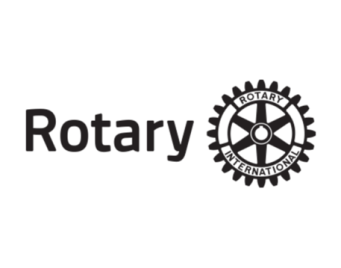 HOUGHTON ROTARY CLUBDonation Request FormOrganization: 														 Contact Person:							Title:						 Mailing Address:													 Telephone Number(s):			 E-mail address:							 Date of Request:			  Date Needed:				Amount of Request:			 Title & Synopsis of Request or Project:										 How many people will be served? 			 What is the primary geographic area to be served?									 What portion of your organization’s annual budget does this request represent?					 How will funding this request serve our local community?								 Are there ways, other than financial, that Rotary can help?								__________________________________________________________________________________________ Would a spokesperson from your organization present an informational presentation to Rotary?			 In what way will Houghton Rotary be acknowledged?									 Other comments:													Houghton Rotary is part of an international service organization.  We work to serve the needs of people at the local, national and international level. We strive to make lasting, permanent changes in Houghton and areas near Houghton without Rotary Clubs.  We believe we best achieve this goal by donating to serve the needs of groups of people in ways that offer a long-lasting, tangible and visible presence for Houghton Rotary without prohibited discrimination.Mail completed form to:The Rotary Club of HoughtonPO Box 102Houghton, MI 49931Or Email to:admin@houghtonrotary.org